尊敬的先生/女士：1	ITU-T第13研究组（未来网络和新兴网络技术）准备采用WTSA第1号决议（2022年，日内瓦，修订版）第9节所述的传统批准程序，在2024年7月15日至26日于日内瓦召开的下一次会议上批准上述ITU-T Y.2776建议书修订草案。有关ITU-T第13研究组会议的议程和所有相关信息将在第8/13号集体函中提供。2	拟批准的ITU-T建议书草案的标题、概要及出处可见附件1。注1 – 目前无需为这份建议书草案编写符合ITU-T A.5建议书的理由说明文件。3	本通函根据第1号决议第9.4节，就是否考虑在即将召开的会议上批准这一案文启动与国际电联成员国的正式磋商。请各成员国在协调世界时（UTC）2024年7月3日23时59分之前填妥并返回附件2中的表格。4	如果70％或以上的成员国在回复中支持审议并批准，则将专门召开一次全体会议应用批准程序。不支持授权继续往前推动的成员国应向电信标准化局主任通报其反对意见的理由并说明为继续推动该项工作而可能采取的变更措施。顺致敬意！电信标准化局主任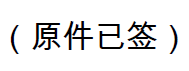 尾上诚藏附件：2件附件1已确定的ITU-T Y.2776新建议书草案的摘要和出处1	ITU-T Y.2776（原Y.DPI-IMM-PIB）新建议书草案[SG13-R24]深层包检测 – 策略信息库的智能管理和维护摘要此建议书明确了深度包检测（DPI）策略信息库的智能管理和维护问题。此建议书的范围包括以下方面：DPI策略信息库的问题分析；策略信息库智能管理和维护（PIB-IMM）的功能架构、PIB-IMM的实现方法、PIB-IMM的功能要求、PIB-IMM的性能问题、PIB-IMM控制平面的审议、PIB-IMM管理和应用的审议以及安全审议等。电信标准化局的说明 – 截至本通函发布之日，电信标准化局尚未收到有关该案文草案的知识产权（IPR）声明。欲了解最新情况，请各成员通过以下链接查阅知识产权数据库：https://www.itu.int/zh/ITU-T/ipr/Pages/default.aspx。附件2事由：成员国对电信标准化局第200号通函的回复
有关已确定的ITU-T Y.2776（原Y.DPI-IMM-PIB）建议书草案的磋商尊敬的先生/女士：关于针对电信标准化局第200号通函中所列的已确定案文草案与成员国进行磋商一事，我谨向您通报本主管部门的意见，如下表所述。顺致敬意！[成员国]主管部门[正式职务][姓名]_____________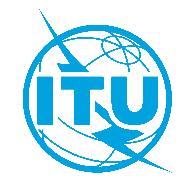 国 际 电 信 联 盟电信标准化局2024年3月26日，日内瓦文号：电信标准化局第200号通函SG13/TK电信标准化局第200号通函SG13/TK致：-	国际电联各成员国主管部门抄送：-	ITU-T部门成员；-	参加第13研究组工作的ITU-T部门准成员；-	国际电联学术成员；-	ITU-T第13研究组正副主席；-	电信发展局主任；-	无线电通信局主任电话：+41 22 730 5126+41 22 730 5126致：-	国际电联各成员国主管部门抄送：-	ITU-T部门成员；-	参加第13研究组工作的ITU-T部门准成员；-	国际电联学术成员；-	ITU-T第13研究组正副主席；-	电信发展局主任；-	无线电通信局主任传真：+41 22 730 5853+41 22 730 5853致：-	国际电联各成员国主管部门抄送：-	ITU-T部门成员；-	参加第13研究组工作的ITU-T部门准成员；-	国际电联学术成员；-	ITU-T第13研究组正副主席；-	电信发展局主任；-	无线电通信局主任电子邮件：tsbsg13@itu.inttsbsg13@itu.int致：-	国际电联各成员国主管部门抄送：-	ITU-T部门成员；-	参加第13研究组工作的ITU-T部门准成员；-	国际电联学术成员；-	ITU-T第13研究组正副主席；-	电信发展局主任；-	无线电通信局主任事由：就已经确定并建议在2024年7月15-26日在日内瓦召开的ITU-T第13研究组会议上批准的ITU-T Y.2776（原Y.DPI-IMM-PIB）建议书草案与成员国进行磋商就已经确定并建议在2024年7月15-26日在日内瓦召开的ITU-T第13研究组会议上批准的ITU-T Y.2776（原Y.DPI-IMM-PIB）建议书草案与成员国进行磋商就已经确定并建议在2024年7月15-26日在日内瓦召开的ITU-T第13研究组会议上批准的ITU-T Y.2776（原Y.DPI-IMM-PIB）建议书草案与成员国进行磋商致：国际电信联盟
电信标准化局主任Place des NationsCH 1211 Geneva 20, Switzerland发自：[正式职务][姓名][地址]传真：电子邮件：+41-22-730-5853tsbdir@itu.int传真：电子邮件：日期：[日期，][地点]请选择两个方框中的一个已确定的
ITU-T Y.2776
（原Y.DPI-IMM-PIB）
新建议书草案
	授权ITU-T第13研究组考虑批准该草案（在这种情况下，请选择两种方案⃝中的一种）：⃝	无意见或无建议修改⃝	附意见和建议的修改已确定的
ITU-T Y.2776
（原Y.DPI-IMM-PIB）
新建议书草案
	不授权ITU-T第13研究组考虑批准该案文（附反对意见的理由并概述可能令该项工作取得进展的可能修改）